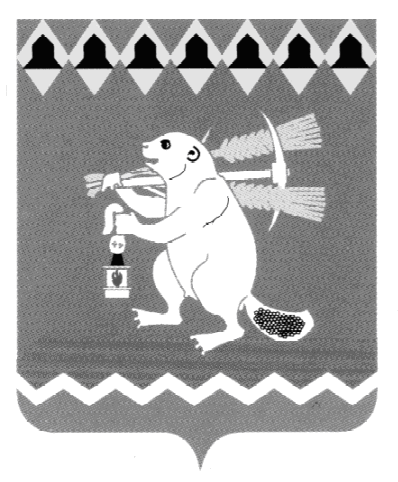 Администрация Артемовского городского округа ПОСТАНОВЛЕНИЕот _________                                                                                                 №____О внесении изменений в муниципальную программу «Управление муниципальным имуществом и земельными ресурсами Артемовского городского округа на 2015-2020 годы», утвержденную постановлением Администрации Артемовского городского округа от 29.08.2014 № 1194-ПА 	В соответствии со статьей 179 Бюджетного кодекса Российской Федерации, Федеральным законом от 06 октября 2003 года № 131-ФЗ «Об общих принципах организации местного самоуправления в Российской Федерации», постановлением Правительства Свердловской области от 22 июня 2018 года № 372-ПП «Об утверждении иных бюджетных трансфертов, предоставление которых предусмотрено Государственной программой Свердловской области «Управление государственными финансами Свердловской области до 2020 года» из областного бюджета бюджетам муниципальных районов (городских округов) на стимулирование муниципальных образований, расположенных на территории Свердловской области в 2018 году», решением Думы Артемовского городского округа от 30.11.2017 № 280 «Об утверждении бюджета Артемовского городского округа на 2018 год и плановый период 2019 и 2020 годов» (с изменениями, внесенными решениями Думы Артемовского городского округа от 29.03.2018 № 319, от 28.06.2018 № 369, от 23.08.2018 № 384, от 06.09.2018 № 401, от 15.11.2018        № 440), руководствуясь статьями 30, 31 Устава Артемовского городского округа,ПОСТАНОВЛЯЮ:1. Внести в муниципальную программу «Управление муниципальным имуществом и земельными ресурсами Артемовского городского округа на  2015-2020 годы», утвержденную постановлением Администрации Артемовского городского округа от 29.08.2014 № 1194-ПА (с изменениями, внесенными постановлениями Администрации Артемовского городского округа от 26.02.2015 № 279-ПА, от  08.05.2015 № 629-ПА, от 07.08.2015 № 1090-ПА, от 07.10.2015    № 1338-ПА, от 18.12.2015  № 1649-ПА, от 29.02.2016 № 215-ПА, от 06.05.2016  № 495-ПА, от 15.07.2016 № 803-ПА, от 12.09.2016 № 1026-ПА, от 11.10.2016  № 1143-ПА, от 09.12.2016 № 1397-ПА, от 11.01.2017 № 3-ПА, от 23.03.2017 № 349-ПА, от 14.04.2017 № 450-ПА, от 19.07.2017 № 829-ПА, от 25.09.2017 № 1050-ПА, от 11.12.2017 № 1300-ПА, от 12.01.2018 № 9-ПА, от 22.01.2018  № 43-ПА, от 10.05.2018 № 452-ПА, от 10.08.2018 № 836-ПА, от 05.10.2018 № 1047-ПА) (далее – муниципальная программа),  следующие изменения:1.1. в паспорте муниципальной программы раздел «Объемы финансирования муниципальной программы по годам реализации, тыс. рублей» изложить в следующей редакции:	1.2. Приложение № 1 к муниципальной программе «Цели и задачи, целевые показатели реализации муниципальной программы» изложить в следующей редакции (Приложение 1);	1.3. Приложение № 2 к муниципальной программе «План мероприятий по выполнению муниципальной программы» изложить в следующей редакции (Приложение 2).	2. Постановление опубликовать в газете «Артемовский рабочий» и разместить на официальном сайте Артемовского городского округа в информационно-телекоммуникационной сети «Интернет».3.  Контроль за исполнением постановления оставляю за собой.Глава Артемовского городского  округа                                        А.В. СамочерновСОГЛАСОВАНИЕпостановления Администрации                                           Артемовского городского округа О внесении изменений в  муниципальную программу «Управление муниципальным имуществом и земельными ресурсами Артемовского городского округа на 2015-2020 годы»      Постановление разослать:Комитету по управлению муниципальным имуществом Артемовского городского округа, отделу экономики, инвестиций и развития Администрации Артемовского городского округа, Финансовому управлению Администрации Артемовского городского округа, Счетной палате Артемовского городского округаКоррупциогенные факторы отсутствуют  _____________________Белоусова Н.П.   Исполнитель: Белоусова Н.П., ведущий специалист Комитета по управлению   муниципальным имуществом Артемовского городского округа, тел.  2-40-28Объемы финансирования            муниципальной программы        по годам реализации, тыс. рублейВСЕГО: 189490,1 тыс. руб.в том числе: 2015 год –  28259,4 тыс. руб.2016 год –  45414,0 тыс. руб.2017 год  – 31653,7 тыс. руб.2018 год –  31517,8 тыс. руб.2019 год –  22120,1 тыс. руб.2020 год –  30525,1 тыс. руб.из них:областной бюджет - 18921,1 тыс. руб.2015 год –      603,5 тыс. руб.2016 год –  12403,6 тыс. руб.2017 год –         0,0  2018 год –    5914,0  тыс. руб.2019 год –         0,0   2020 год –         0,0   местный бюджет  - 170569,0 тыс. руб.2015 год –  27655,9 тыс. руб.2016 год –  33010,4 тыс. руб.2017 год –  31653,7 тыс. руб.2018 год –  25603,8 тыс. руб.2019 год –  22120,1 тыс. руб.2020 год –  30525,1 тыс. руб.ДолжностьФамилия  И.О.               Сроки и результаты согласования               Сроки и результаты согласования               Сроки и результаты согласования ДолжностьФамилия  И.О. Дата поступления на согласование Дата согласо- вания Замечания  и подписьПервый заместитель главы АдминистрацииАртемовского городского округаН.А. ЧеремныхЗаместитель главы                  Администрации  - начальникФинансового управления  О.Г. БачуринаЗаведующий  юридическим  отделом Администрации Артемовского городского округа Е.В. ПономареваПредседатель Комитета по управлению муниципальным имуществом Артемовского городского округа В.А. ЮсуповаЗаведующий отделом экономики, инвестиций и развития Администрации Артемовского городского округаО.С. КирилловаЗаведующий отделом организации и обеспечения деятельности Администрации Артемовского городского округаМ.Л. Суворова